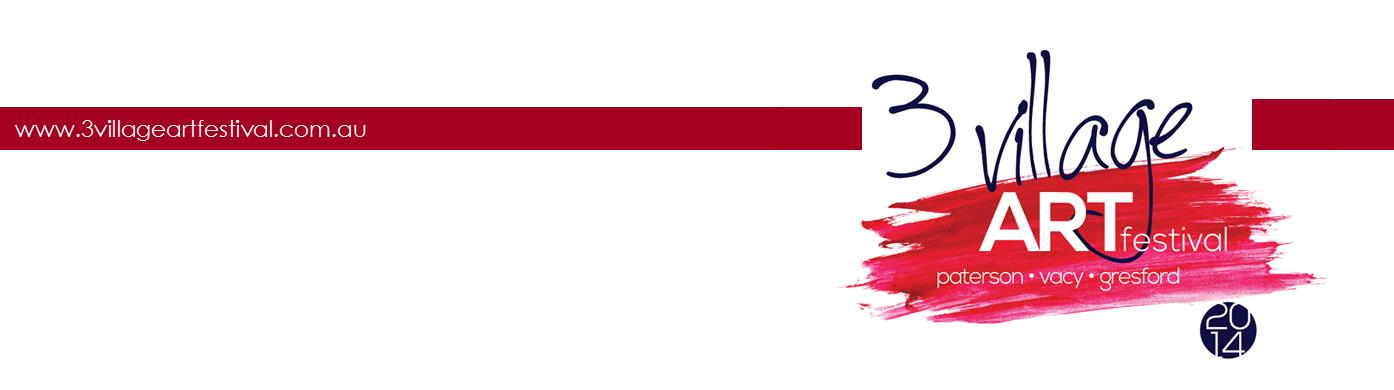 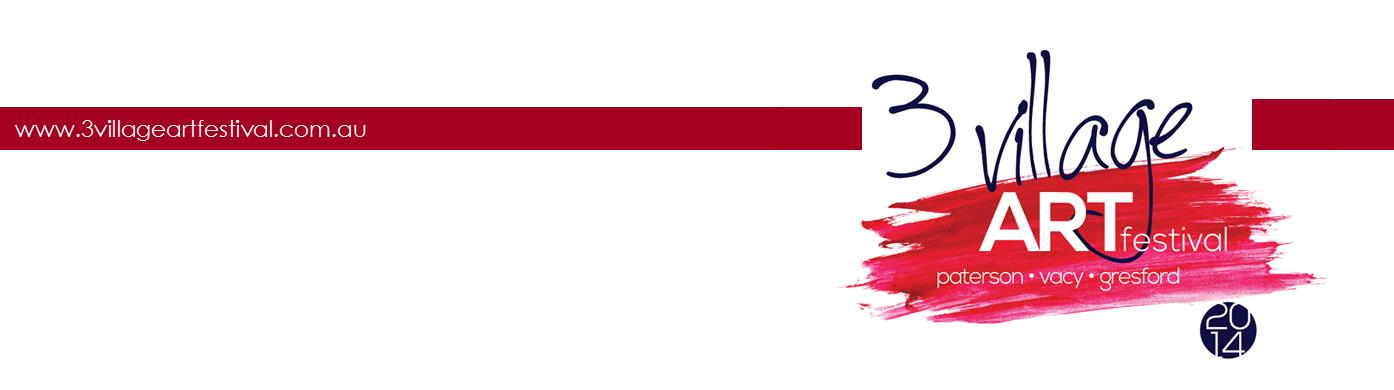 The 3 Village Art Festival will be held across 4 locations on the 24th, 25th May. Market stalls will be held in the towns of Paterson, Vacy and Gresford.  Please register your interest to hold a stall during the Saturday 24th and/or Sunday 25th of the festival.  Each stall holder is required to provide their own public liability and a copy of this will be required to complete your registration. Registrations will close on the 10th May Registration Form: Total money owed  	Type of payment 	Cheque      /      Credit      /      Visa Note: You will be notified of your stall location once registration has closed.  Please fill out the above form and email or post it to: 3 Village Art Festival 21 King Street Paterson, NSW, 2421 Or stephigribble@gmail.com  Cheques may be made payable to  3 Village Art Festival IncOr please request a credit/visa card payment form www.3villageartfestival.com.au                                                         21 King St Paterson NSW 2421   Products  Sold Name of Stall Holder Postal  Address Contact  Number Email  Address Which days will you participate (circle) Saturday   $15 Sunday $15 